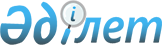 О переименовании улиц села ИзобильноеРешение Аппарата акима села Изобильное Ерейментауского района Акмолинской области от 19 мая 2010 года № 5. Зарегистрировано Управлением юстиции Ерейментауского района Акмолинской области 20 мая 2010 года № 1-9-153      Сноска. Заголовок решения - в редакции решения акима села Изобильное города Степногорска Акмолинской области от 26.06.2014 № 4 (вводится в действие со дня официального опубликования).

      В соответствии с подпунктом 4 статьи 14 Закона Республики Казахстан от 8 декабря 1993 года «Об административно-территориальном устройстве Республики Казахстан» и пунктом 2 статьи 35 Закона Республики Казахстан от 23 января 2001 года «О местном государственном управлении и самоуправлении в Республике Казахстан», с учетом мнения населения, аким села Изобильное РЕШИЛ:



      1. Переименовать улицы села Изобильное:

      1) улицу Ленина на улицу Республика;

      2) улицу Титова на улицу имени Жамбыл Жабаева;

      3) улицу Степнякскую на улицу Женис;

      4) улицу Октябрьскую на улицу Бейбитшилик;

      5) улицу Целинную на улицу имени Богенбай батыра;

      6) улицу Фрунзе на улицу имени Кенесары Касымова;

      7) улицу Новую на улицу имени Каныш Сатпаева;

      8) улицу Урожайную на улицу имени Толе би;

      9) улицу Комсомольскую на улицу Жастар;

      10) улицу Степную на улицу Достык;

      11) улицу Ростовскую на улицу имени Сакена Сейфуллина;

      12) улицу Родниковую на улицу Тауелсиздик;

      13) улицу Восточную на улицу Желтоксан.

      Сноска. Пункт 1 с изменениями, внесенными решением акима села Изобильное города Степногорска Акмолинской области от 26.06.2014 № 4 (вводится в действие со дня официального опубликования).



      2. Контроль за исполнением настоящего решения оставляю за собой.



      3. Настоящее решение вступает в силу со дня государственной регистрации в Управлении юстиции Ерейментауского района и вводится в действие со дня официального опубликования.      Аким села

      Изобильное                                 О.Ж.Темиртасов      «СОГЛАСОВАНО»      Начальник государственного

      учреждения «Отдел культуры и

      развития языков

      Ерейментауского района»                    М.Б.Адрешев      Начальник государственного

      учреждения «Отдел архитектуры и

      градостроительства

      Ерейментауского района»                    Н.К.Батенов
					© 2012. РГП на ПХВ «Институт законодательства и правовой информации Республики Казахстан» Министерства юстиции Республики Казахстан
				